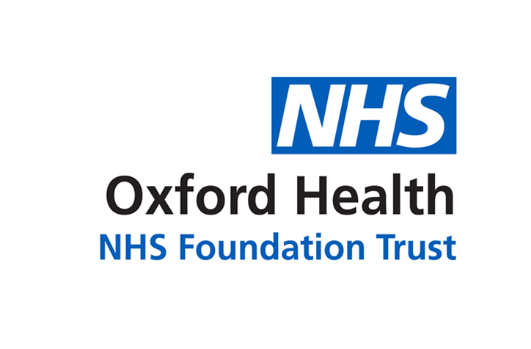 Report to the Meeting of the Oxford Health NHS Foundation Trust Council of GovernorsWednesday 16 June 2021Oxfordshire Community services strategy developmentFor: Information/DiscussionExecutive SummaryWorking with the county system partners, the community services directorate leadership are in the process of developing a strategy for community services across the whole of Oxfordshire. We have received system support for this work and have put in place a programme structure and plan. We are now in the process of developing the principles which will be used to shape services and are seeking, between now and September 2021, to engage with a wide range of individuals to understand whether these cover all the right priorities and will give us the framework we need to develop proposals for the future of community services in Oxfordshire. Governance Route/Approval ProcessThis paper is based on one prepared for the OH board and Executive. The proposal for the community services strategy has been shared with system partners as well as the Health and wellbeing board and Joint Health Overview and Scrutiny Committee. To date the strategy outline has received widespread support. RecommendationThe Council of Governors is invited to review the update provided on the strategy development and comment upon the proposed principles to assess and shape community services proposals (as listed on slide 6 of the attached presentation slide deck).Author and Title: Dr Ben Riley	Lead Executive Director: Dr Ben Riley, Executive Managing Director – Primary, Community and Dental Care ServicesA risk assessment has been undertaken around the legal issues that this report presents and there are no issues that need to be referred to the Trust SolicitorsStrategic Objectives/Priorities – this report relates to or provides assurance and evidence against the following Strategic Objectives/Priorities of the Trust:1) Quality - Deliver the best possible clinical care and health outcomes2) People - Be a great place to work3) Sustainability – Make best use of our resources and protect the environment4) Research and Education – Become a leader in healthcare research and educationMAIN BODY OF THE REPORTSITUATIONWe have developed an outline of the Community Services strategy framework for services including the approach we propose to take and an outline delivery plan. We are now seeking to identify the principles which will be used to shape services and assess proposals for change. So far, we have drafted 10 principles and are now seeking to engage with a range of individuals to review: What are your thoughts about these principles?Are there other key principles we should be considering when shaping our future community services?Are there some principles that you feel are particularly important and should be given additional weighting? Or others that are less important?BACKGROUNDThe development of a countywide community services strategy for Oxfordshire has received widespread support. The outline framework has been shared with the Oxford Health Executive, Board and staff. ASSESSMENT/OPTIONS APPRAISALIn order to determine the approach we are going to take to shape community services over the next 3 years, we need to put in place principles which can be used to decide which options will best meet the needs of the population. These principles are being proposed for discussion.   RECOMMENDATIONThe Council of Governors is invited to review the update provided on the strategy development and comment upon the proposed principles to shape to assess and shape community services proposals (as listed on slide 6 of the attached presentation slide deck).